Отчет за неделю с 06.04 -10.04.2020 г.1. Проведенные занятия группа:__Гномики____________________________2. Описательная часть с фотоотчетом (занятие, форма проведения, фотоматериалы)Окружающий мир: прослушать: аудиосказка про «Луну и девочку»                                    Прослушали без отчёта.Рисование: Рисовали ракету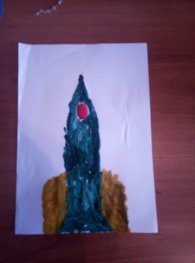 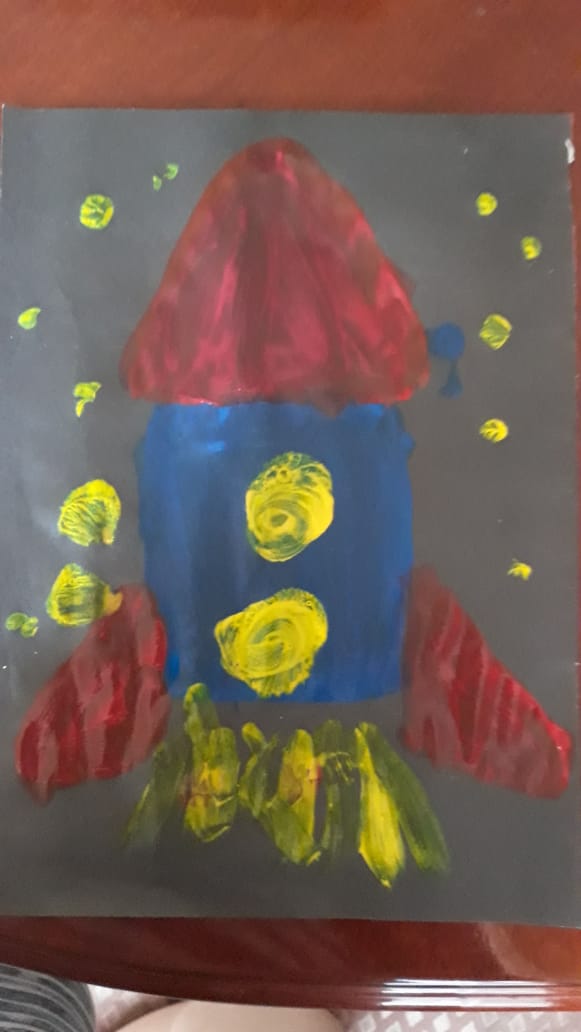 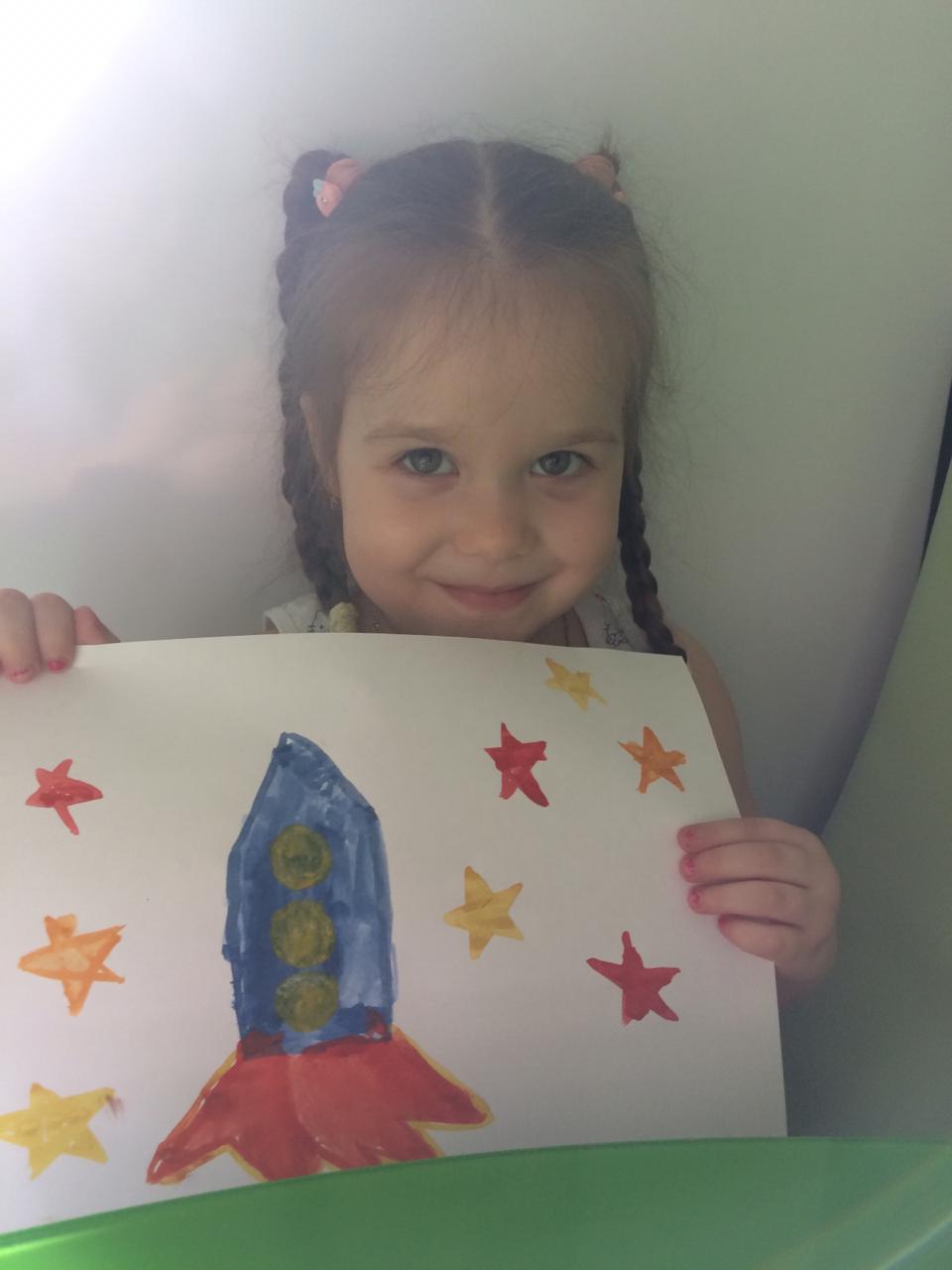 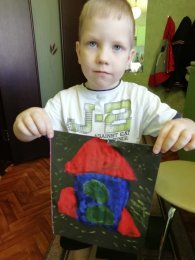 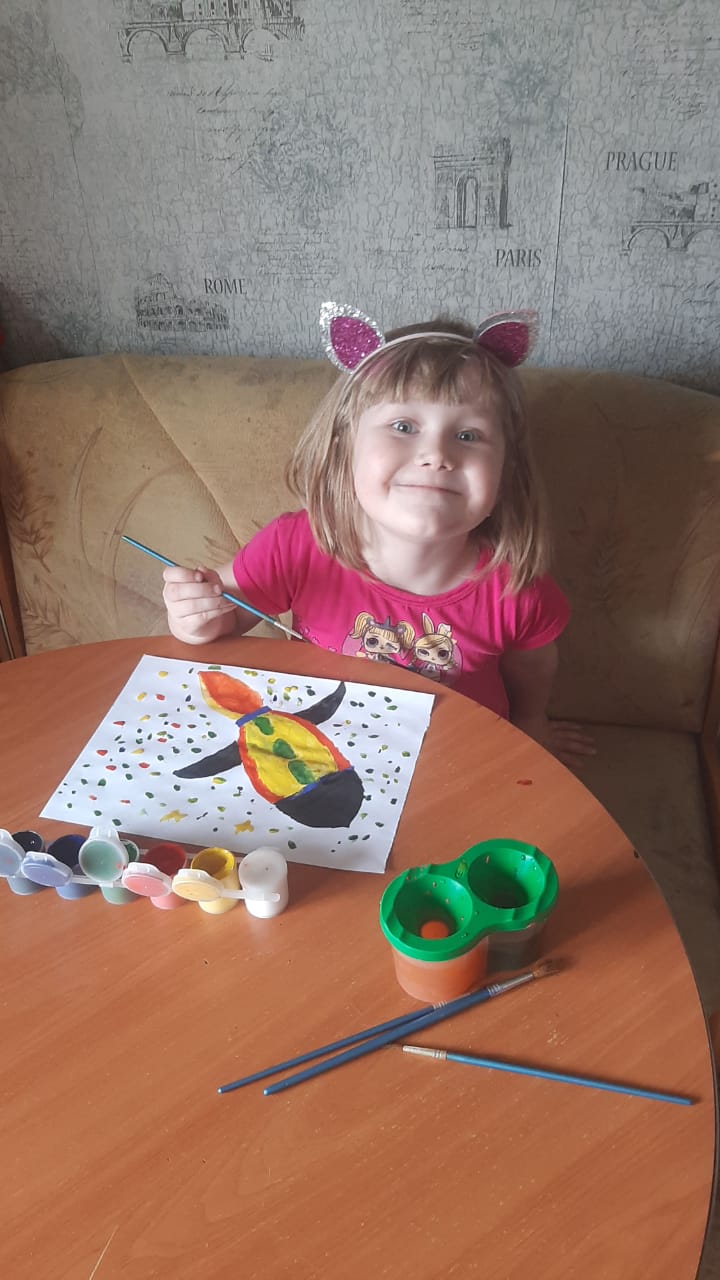 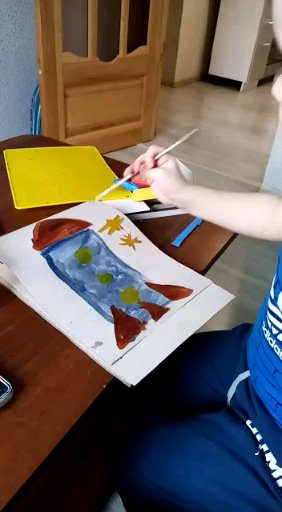 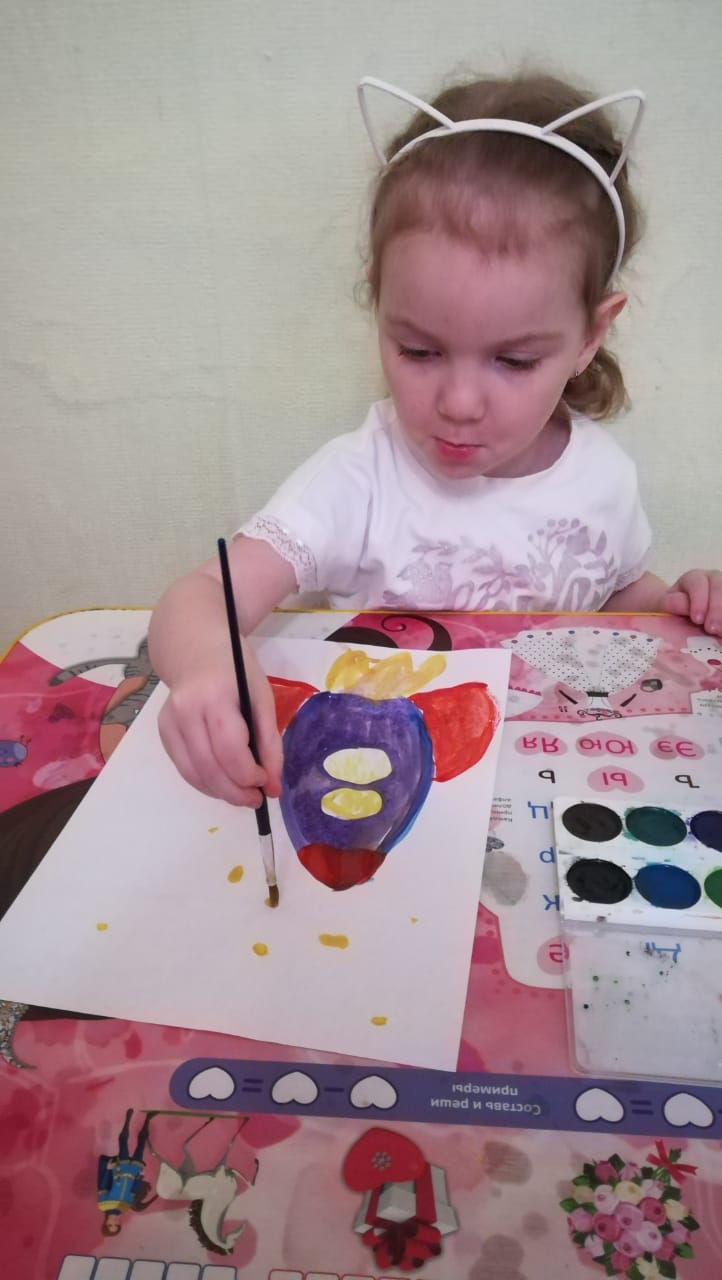 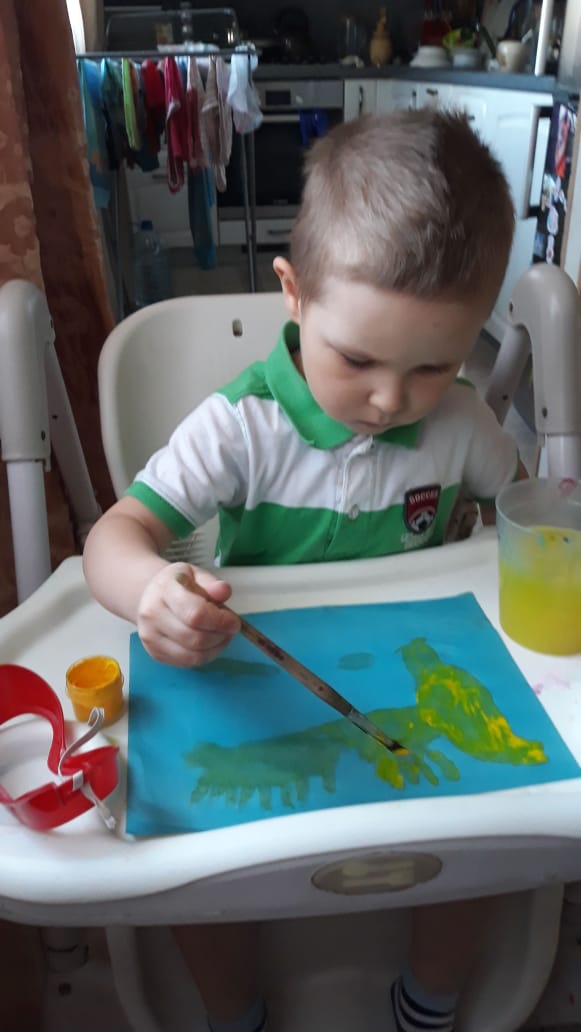 Лепка: Лепили ракету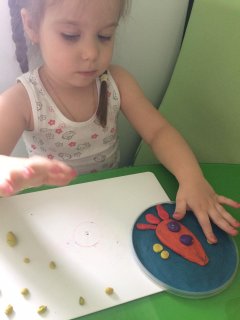 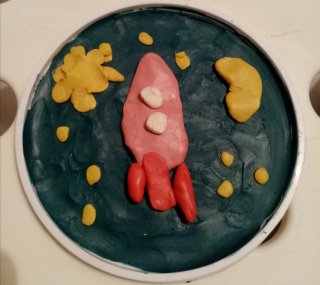 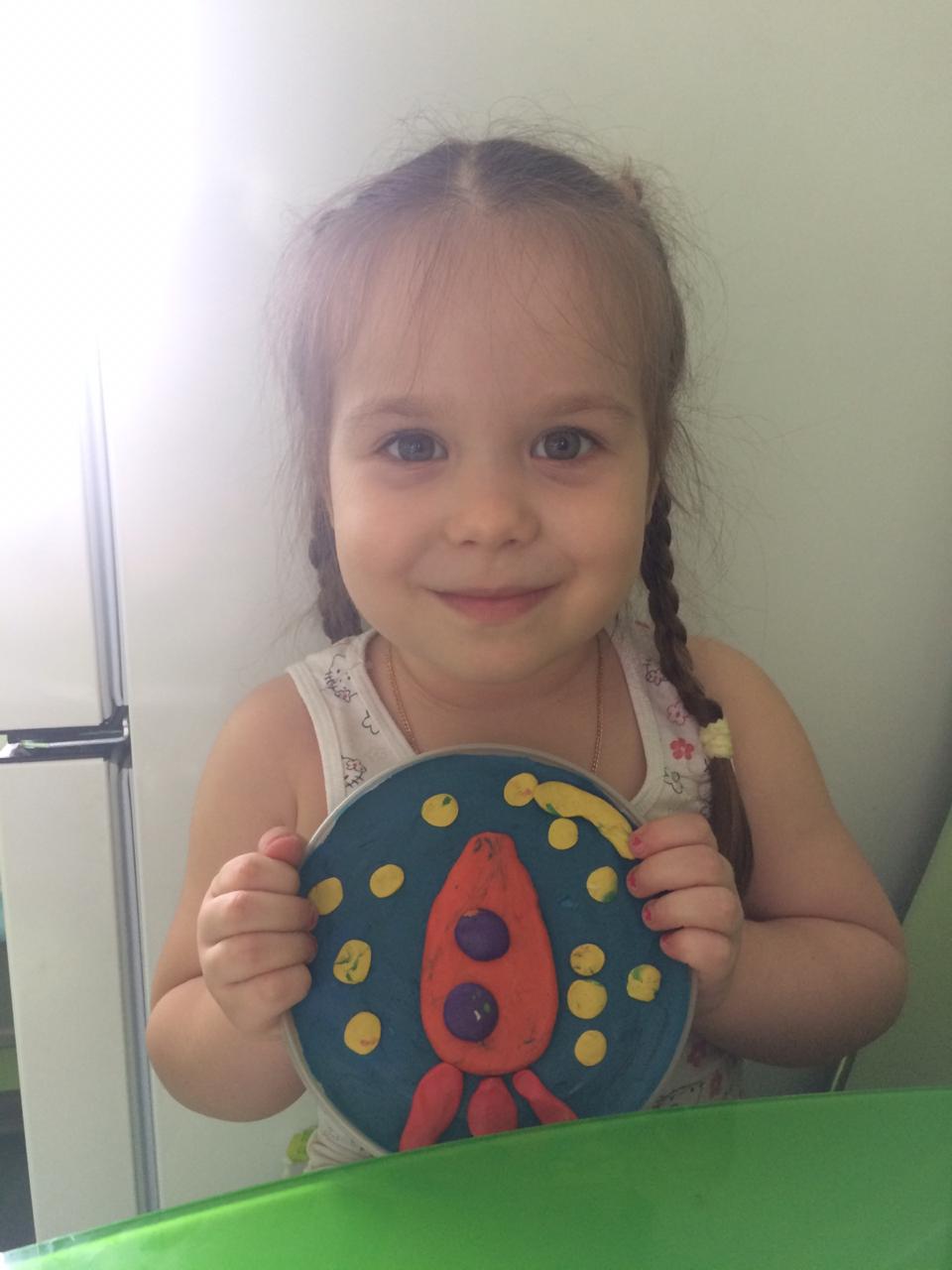 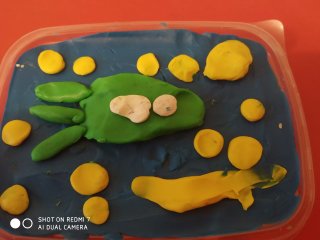 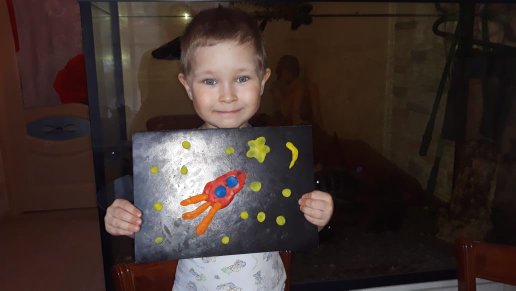 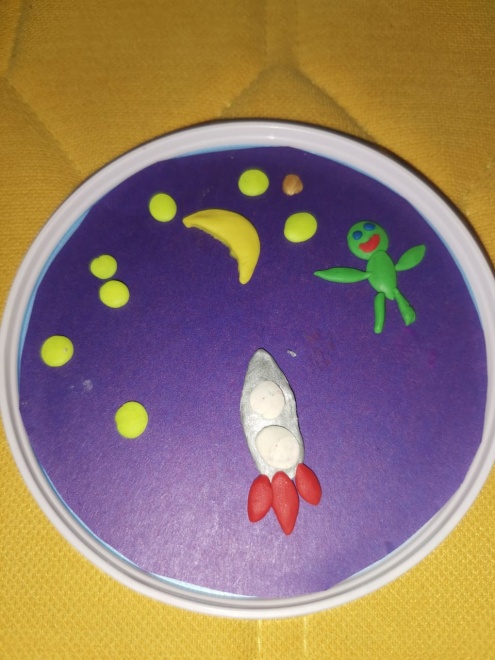 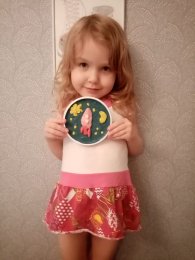 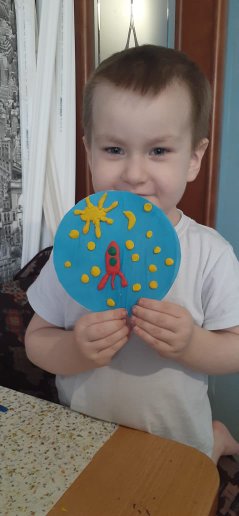 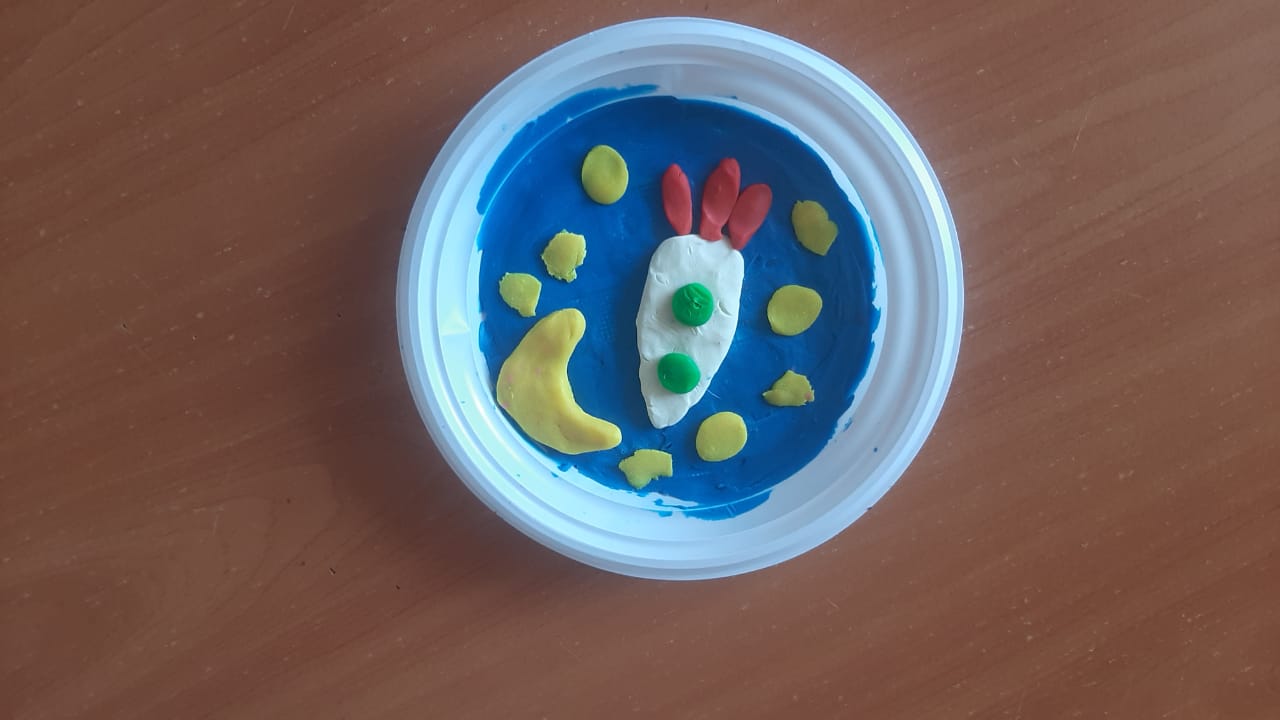 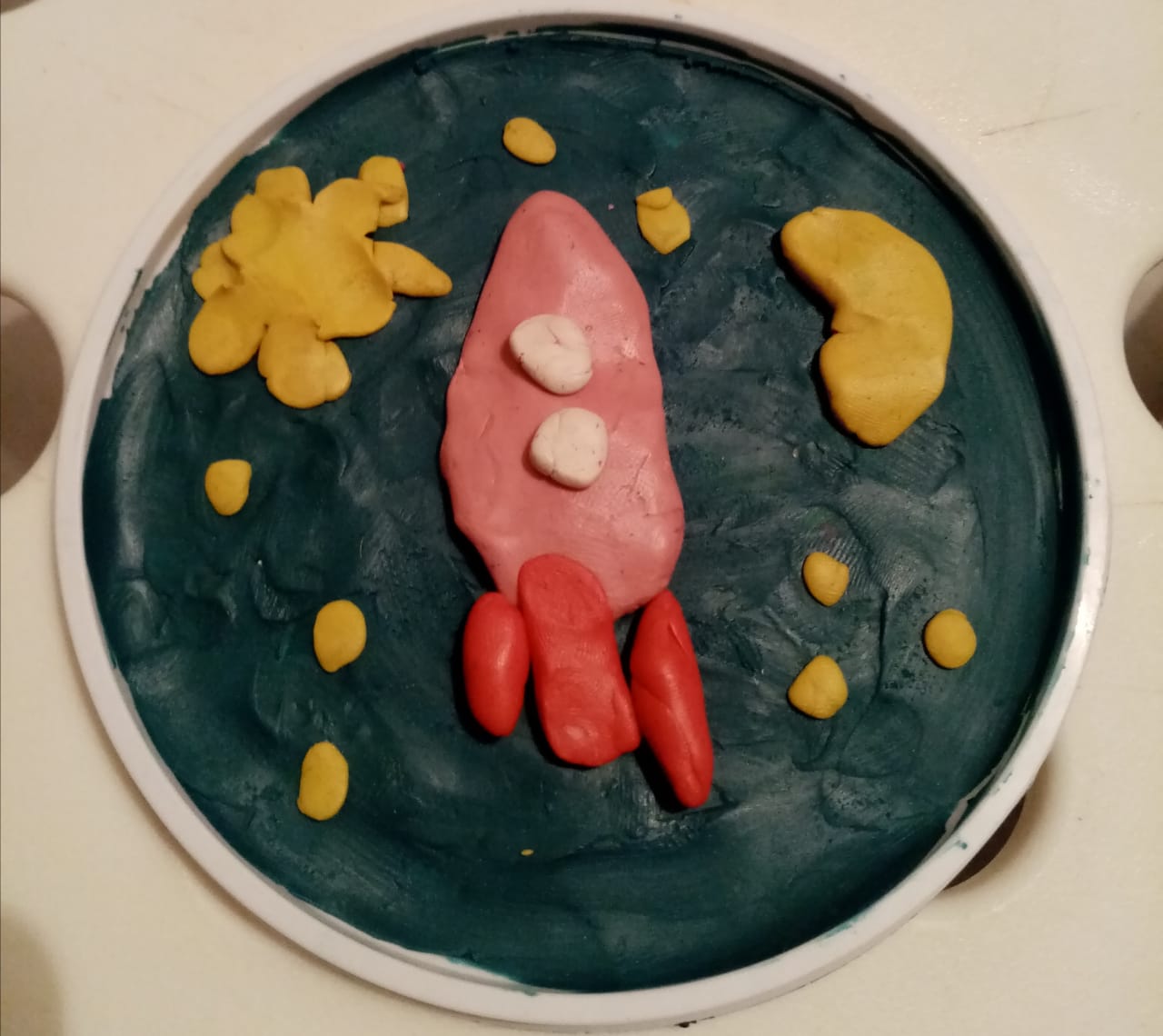 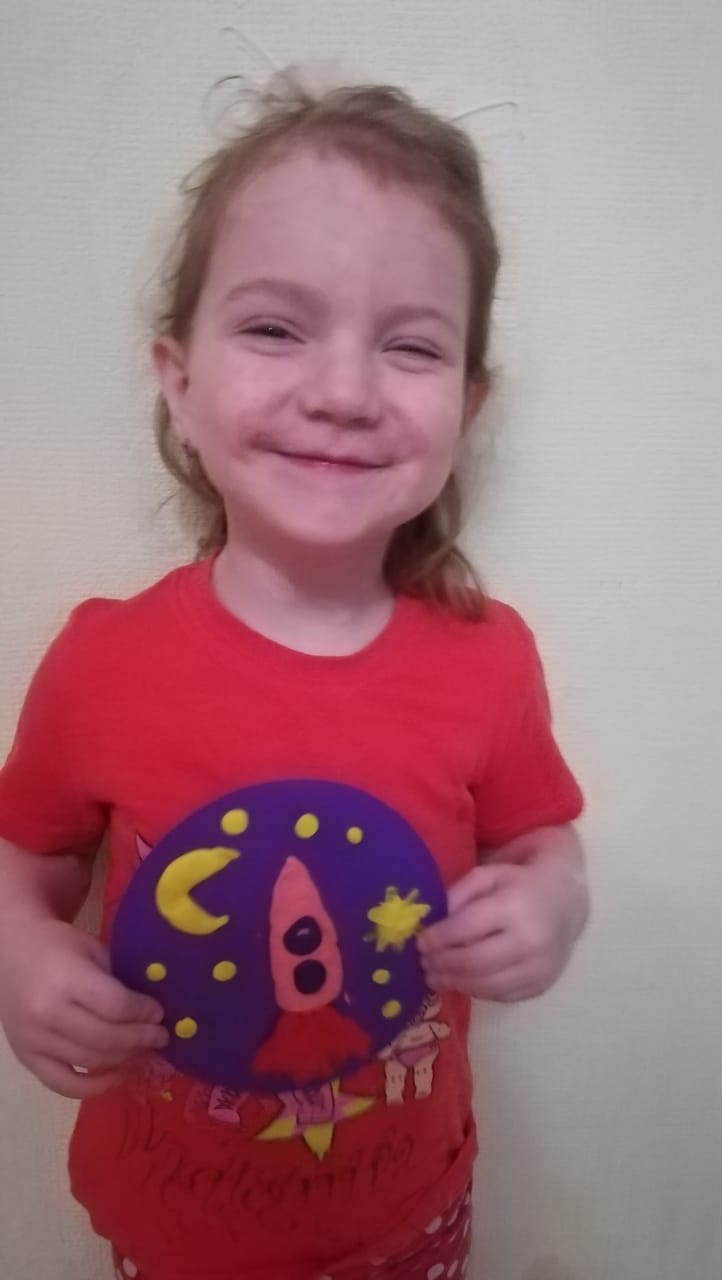 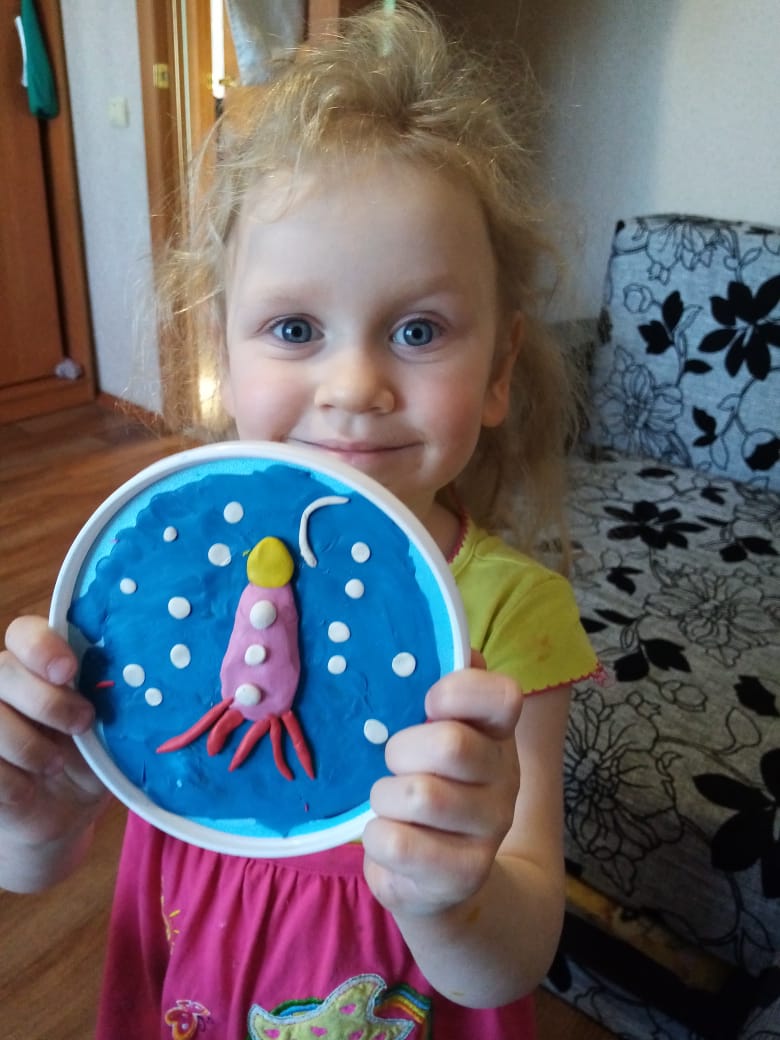 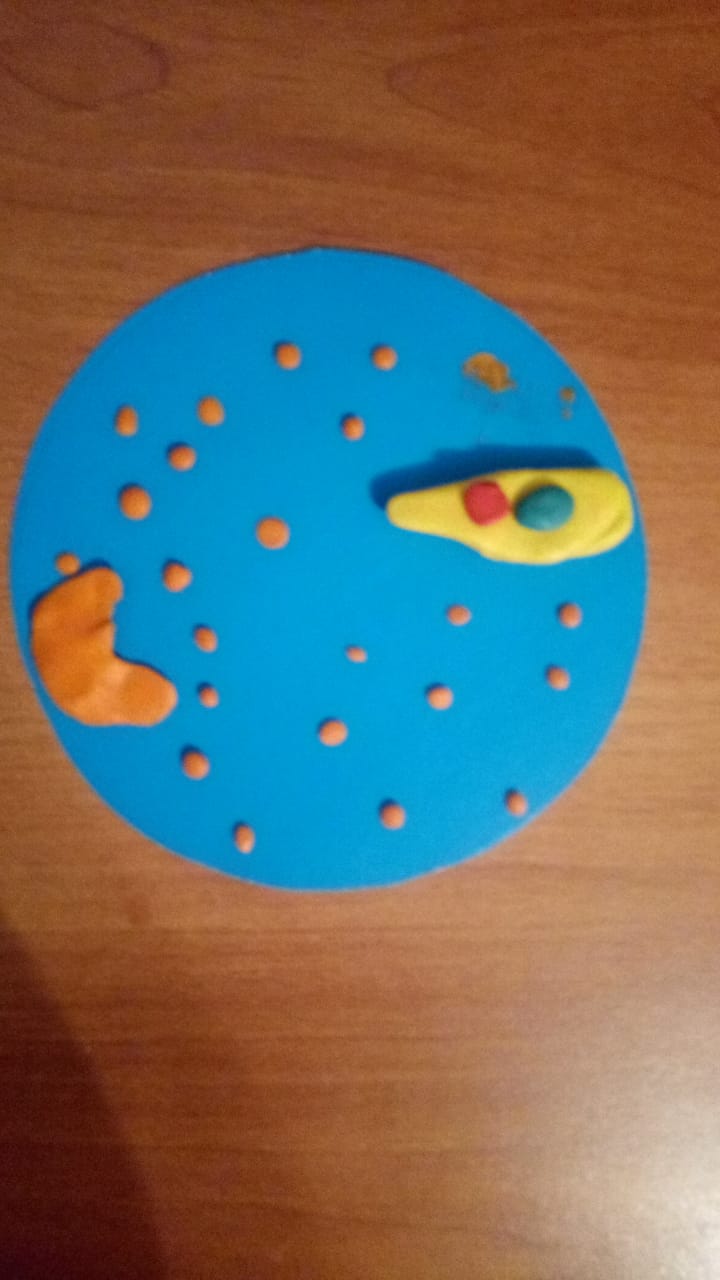 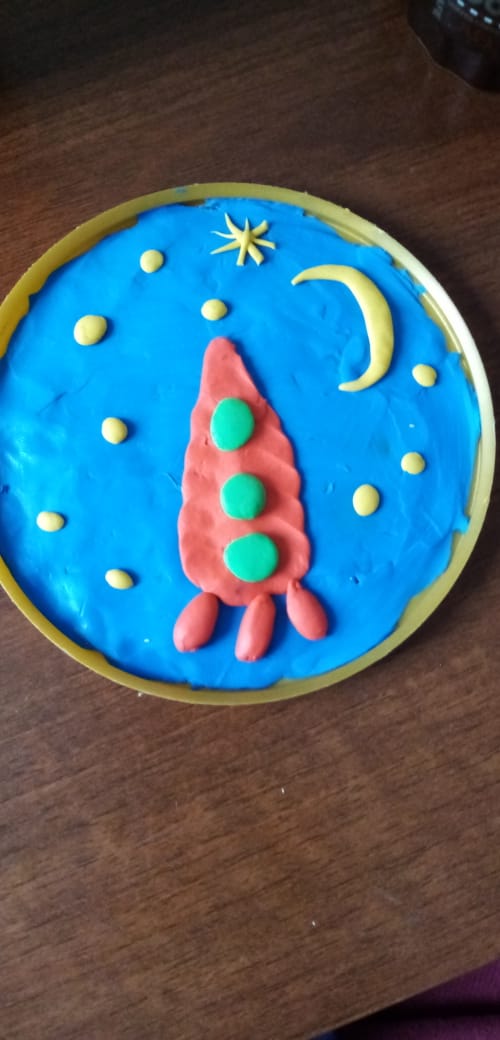 Музыка: Учить стихи до конца мая на выпускнойФизкультура: По физкультуре выкладывала задания Юли Сергеевны отреагировали , что они все бегают. Куда ещё физкультураКол-во детей в группе (по приказу)Кол-во отправленных заданий воспитанникамКол-во отчетов о выполненных заданий от родителей, причины невыполнения1.Асафов Степан35Математика: считали до 5 на конфетах, отчёт не получился.Окружающий мир: прослушали аудио сказку, ответили  на вопросы без отчёта2. Бездетко Софья33По математике  и окружающему миру нет отчётов.Мама сказала, что дочь устала отказывается заниматься3. Дидык Яна2Остальных отчётов нету, не успевают ещё 2 старших ребёнка.4. Здольников Артём3Остальных отчётов нет. Сказали , что они и так много мультиков смотрят, болтают без умолку и много бегают.5. Казанцева Виктория--------------------------------Находится у бабушке в другой деревне. У бабушки старый телефон. Отчёт выслать не могут6. Кондратьева Милана---------------------------------Мама сказала, что у ребёнка нет красок и пластилина, поэтому они ничего не делали7. Лялин Геннадий---------------------------------У мамы старый телефон.8. Маркова София2Сказку смотреть отказалась, потешку учить тоже, рисовать не хочет. Её 50 % скидки она у нас маленькая.9. Мозглякова Ева3По остальным не успевают10.Моисеенко Константин2По остальным не получается заниматься, родился маленький ребёнок , некогда сидеть с ним.11. Молодина Дарья---------------------------------Даша болеет. ОРЗ12. Николаев Глеб2По остальным не успевают, к такому режиму не привыкли, не всегда можно заставить.13. Осипов Никита3Сказку смотреть отказывается, учить потешку тоже. Бегают сказали и так много  без физкультуры.14. Ракова Кира45сказку послушала ответила на вопросы, физкультуру не делалихватает её и так15. Рожков Степан----------------------------------------Мама на смс не отвечает16. Соболева Мария34Сказку прослушала ответила на вопросы, физкультуры хватает в повседневной жизни17. Сосновских Кира45Сказку прослушала ответила на вопросы, а физкультура сказали каждый день  у нас.18. Сухова Ольга---------------------------------------Сказали , что всё сделали, только без отчёта.19. Тепляков Егор Игоревич----------------------------------------Маме заниматься с ним некогда 3 школьников20. Тепляков Егор2Остальные задания не успевают по тому , что 2 старших ребёнка.21. Теплякова Виктория----------------------------------------- Не отвечают22. Филяев Кирилл----------------------------------------Говорят, что делают, но отчётов нет.23. Цветков Сергей1Сказали, что хватило времени только на это.24.Чазов Тимур ---------------------------------Мама  написала , что она работает ей некогда, а бабушку он не слушает.